Приложениек постановлению администрации Палехского муниципального районаот 02.05.2017 №_273-пПлан мероприятий по реализации Стратегии государственной национальной политики Российской Федерации на период до 2025 года на территории Палехского муниципального района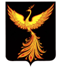 АДМИНИСТРАЦИЯПАЛЕХСКОГО МУНИЦИПАЛЬНОГО РАЙОНА АДМИНИСТРАЦИЯПАЛЕХСКОГО МУНИЦИПАЛЬНОГО РАЙОНА АДМИНИСТРАЦИЯПАЛЕХСКОГО МУНИЦИПАЛЬНОГО РАЙОНА ПОСТАНОВЛЕНИЕПОСТАНОВЛЕНИЕПОСТАНОВЛЕНИЕОт 02.05.2017 № 273 -пОб утверждении плана мероприятий по реализации Стратегии государственной национальной политики Российской Федерации на период до 2025 года на территории Палехского муниципального районаВ соответствии с распоряжением Правительства Российской Федерации от 15.07.2013 № 1226-р, администрация Палехского муниципального района п о с т а н о в л я е т: 1. Утвердить план мероприятий по реализации Стратегии государственной национальной политики Российской Федерации на период до 2025 года на территории Палехского муниципального района (приложение).2. Контроль за выполнением настоящего постановления возложить на заместителя главы администрации Палехского муниципального района  Смородинову У.В.В соответствии с распоряжением Правительства Российской Федерации от 15.07.2013 № 1226-р, администрация Палехского муниципального района п о с т а н о в л я е т: 1. Утвердить план мероприятий по реализации Стратегии государственной национальной политики Российской Федерации на период до 2025 года на территории Палехского муниципального района (приложение).2. Контроль за выполнением настоящего постановления возложить на заместителя главы администрации Палехского муниципального района  Смородинову У.В.В соответствии с распоряжением Правительства Российской Федерации от 15.07.2013 № 1226-р, администрация Палехского муниципального района п о с т а н о в л я е т: 1. Утвердить план мероприятий по реализации Стратегии государственной национальной политики Российской Федерации на период до 2025 года на территории Палехского муниципального района (приложение).2. Контроль за выполнением настоящего постановления возложить на заместителя главы администрации Палехского муниципального района  Смородинову У.В.В соответствии с распоряжением Правительства Российской Федерации от 15.07.2013 № 1226-р, администрация Палехского муниципального района п о с т а н о в л я е т: 1. Утвердить план мероприятий по реализации Стратегии государственной национальной политики Российской Федерации на период до 2025 года на территории Палехского муниципального района (приложение).2. Контроль за выполнением настоящего постановления возложить на заместителя главы администрации Палехского муниципального района  Смородинову У.В.Глава Палехского муниципального районаА.А. Мочалов№ п/пНаименование мероприятияСрок исполненияСрок исполненияОбъем финансированияОтветственный исполнитель1. Совершенствование государственного управления в сфере государственной политики Российской Федерации1. Совершенствование государственного управления в сфере государственной политики Российской Федерации1. Совершенствование государственного управления в сфере государственной политики Российской Федерации1. Совершенствование государственного управления в сфере государственной политики Российской Федерации1. Совершенствование государственного управления в сфере государственной политики Российской Федерации1. Совершенствование государственного управления в сфере государственной политики Российской Федерации1Усиление роли Общественного совета, созданного при органах местного управления в деятельности по повышению гражданского самосознания, гармонизации межнациональных отношений обеспечению социальной и культурной адаптации и интеграции мигрантовВ течение года – ежегодноВ течение года – ежегодноОбщественный совет Палехского муниципального района2. Обеспечение равноправия граждан, реализации их конституционных прав в сфере государственной национальной политики Российской Федерации2. Обеспечение равноправия граждан, реализации их конституционных прав в сфере государственной национальной политики Российской Федерации2. Обеспечение равноправия граждан, реализации их конституционных прав в сфере государственной национальной политики Российской Федерации2. Обеспечение равноправия граждан, реализации их конституционных прав в сфере государственной национальной политики Российской Федерации2. Обеспечение равноправия граждан, реализации их конституционных прав в сфере государственной национальной политики Российской Федерации2. Обеспечение равноправия граждан, реализации их конституционных прав в сфере государственной национальной политики Российской Федерации1.Мониторинг распространения информации о свободных рабочих местах или вакантных должностях на предприятиях, в организациях и учреждениях независимо от организационно-правовой формы и формы собственности, содержащей сведения об ограничении прав граждан или об установлении преимуществ в трудоустройстве в зависимости от расы, национальности, языка, отношения к религииЕжегодноЕжегодноОГКУ «Палехский межрайонный центр занятости населения» 2.Мониторинг обращений граждан о фактах нарушений принципа равноправия граждан не зависимо от расы, национальности, языка, отношения к религии, убеждений, принадлежности к общественным объединениям, а так же других обстоятельств при приёме на работу, при замещении должностей государственной и муниципальной службы, должностей в правоохранительных органах и в судебной системе, при формировании кадрового резерва на муниципальном уровнеЕжегодноЕжегодноОГКУ «Палехский межрайонный центр занятости населения»3Участие Общественного Совета Палехского муниципального района в подготовке рекомендаций в адрес органов местного самоуправления в сфере государственной национальной политикиОбщественный Совет Палехского муниципального района3. Укрепление единства и духовной общности многонационального народа Российской Федерации ( российской нации) 3. Укрепление единства и духовной общности многонационального народа Российской Федерации ( российской нации) 3. Укрепление единства и духовной общности многонационального народа Российской Федерации ( российской нации) 3. Укрепление единства и духовной общности многонационального народа Российской Федерации ( российской нации) 3. Укрепление единства и духовной общности многонационального народа Российской Федерации ( российской нации) 3. Укрепление единства и духовной общности многонационального народа Российской Федерации ( российской нации)  1Районные краеведческие чтения (публичное представление краеведческих докладов учащимися-краеведами по итогам проведенного исследования краеведческого материала)НоябрьежегодноНоябрьежегодноОтдел образования администрации Палехского муниципального района2Муниципальный детский фестиваль «Рождественские встречи на родине Жар-птицы»ЯнварьежегодноЯнварьежегодноОтдел образования администрации Палехского муниципального района3Муниципальный этап Всероссийкой акции «Я-гражданин России» ежегодноежегодноОтдел образования администрации Палехского муниципального района4Празднование «Широкая Масленица»ежегодноежегодноОтдел культуры, спорта и молодежной политики администрации Палехского муниципального района (ОКСМП)Учреждения культуры ПМР5«Слава тебе, победитель Солдат!»Митинг посвященный празднованию Дня Победы9 мая ежегодно9 мая ежегодноАдминистрация ПМР6Праздник покровителей ремесла Кузьмы и Демьяна - «Кузьминки»ноябрьежегодноноябрьежегодноМКУ «Палехский Дом ремесел»4.Обеспечение межнационального мира и согласия, гармонизации межнациональных (межэтнических) отношений4.Обеспечение межнационального мира и согласия, гармонизации межнациональных (межэтнических) отношений4.Обеспечение межнационального мира и согласия, гармонизации межнациональных (межэтнических) отношений4.Обеспечение межнационального мира и согласия, гармонизации межнациональных (межэтнических) отношений4.Обеспечение межнационального мира и согласия, гармонизации межнациональных (межэтнических) отношений4.Обеспечение межнационального мира и согласия, гармонизации межнациональных (межэтнических) отношений1.Международный День студентовЯнварьежегодноФГБПОУ «Палехское художественное училище им М Горького»5. Обеспечение социально-экономических условий для эффективной реализации государственной национальной политики Российской Федерации5. Обеспечение социально-экономических условий для эффективной реализации государственной национальной политики Российской Федерации5. Обеспечение социально-экономических условий для эффективной реализации государственной национальной политики Российской Федерации5. Обеспечение социально-экономических условий для эффективной реализации государственной национальной политики Российской Федерации5. Обеспечение социально-экономических условий для эффективной реализации государственной национальной политики Российской Федерации5. Обеспечение социально-экономических условий для эффективной реализации государственной национальной политики Российской Федерации1Оказание методической, организационной и информационной поддержки социально ориентированным некоммерческим организациям, чья деятельность направлена на реализацию социально-значимых проектов в сфере гармонизации межнациональных отношений.ежегодноАдминистрация ПМР6. Содействие сохранению и развитию этнокультурного многообразия народов России6. Содействие сохранению и развитию этнокультурного многообразия народов России6. Содействие сохранению и развитию этнокультурного многообразия народов России6. Содействие сохранению и развитию этнокультурного многообразия народов России6. Содействие сохранению и развитию этнокультурного многообразия народов России6. Содействие сохранению и развитию этнокультурного многообразия народов России1Крестовоздвиженская ярмарка-фестиваль «Палех-город мастеров»СентябрьежегодноАдминистрация ПМР7. развитие системы образования, гражданского патриотического воспитания подрастающих поколений7. развитие системы образования, гражданского патриотического воспитания подрастающих поколений7. развитие системы образования, гражданского патриотического воспитания подрастающих поколений7. развитие системы образования, гражданского патриотического воспитания подрастающих поколений7. развитие системы образования, гражданского патриотического воспитания подрастающих поколений7. развитие системы образования, гражданского патриотического воспитания подрастающих поколений1.Урок Мира1 сентябряежегодноОбразовательные учреждения Палехского муниципального района 2.Уроки толерантности в образовательных учреждениях Палехского муниципального районаЕжегодноОбразовательные учреждения Палехского муниципального района8. Поддержка русского языка как государственного языка Российской Федерации и языков народов России8. Поддержка русского языка как государственного языка Российской Федерации и языков народов России8. Поддержка русского языка как государственного языка Российской Федерации и языков народов России8. Поддержка русского языка как государственного языка Российской Федерации и языков народов России8. Поддержка русского языка как государственного языка Российской Федерации и языков народов России8. Поддержка русского языка как государственного языка Российской Федерации и языков народов России1.«Дни Российской культуры»ОктябрьЕжегодноОКСМП администрации Палехского муниципального района2. Праздничный концерт посвященный Дню народного единстваНоябрьЕжегодноОКСМП администрации Палехского муниципального районаМКУ «Палехский Дом культуры»9. Создание условий для социальной и культурной адаптации и интеграции мигрантов9. Создание условий для социальной и культурной адаптации и интеграции мигрантов9. Создание условий для социальной и культурной адаптации и интеграции мигрантов9. Создание условий для социальной и культурной адаптации и интеграции мигрантов9. Создание условий для социальной и культурной адаптации и интеграции мигрантов9. Создание условий для социальной и культурной адаптации и интеграции мигрантов1.Организация книжно-иллюстрированных выставок, лекций и информационных встреч в библиотеках палехского муниципального района, посвященных известным людям, памятным событиям, юбилейным датам, многонациональной культуре России.ЕжегодноМКУ «Библиотека» Палехского городского поселения, Библиотеки поселений Палехского муниципального района10. Информационное обеспечение10. Информационное обеспечение10. Информационное обеспечение10. Информационное обеспечение10. Информационное обеспечение10. Информационное обеспечение1.Публикации в средствах массовой информации материалов, направленных на гармонизацию межнациональных и межконфессиональных отношенийВ течении годаежегодноАдминистрация ПМР